 Коммерческое предложение от 11.11.2020 г.Уважаемые господа!Компания «Кессборер» совместно с официальным дилером по РФ ООО "МаксКар" благодарит Вас за интерес к продукции Kässbohrer. Ссылаясь на Ваш запрос, ниже представлены коммерческие условия и технические характеристики продукта.Нераздвижной низкорамный трал Kässbohrer LB4, вин WKVDAS00400108149, 9240 мм., гидротрапы 10 градусов предлагает самые высокие эксплуатационные характеристики для транспортировки тяжеловесных грузов. Обеспечивает максимальную подвижность в сложных рабочих условиях.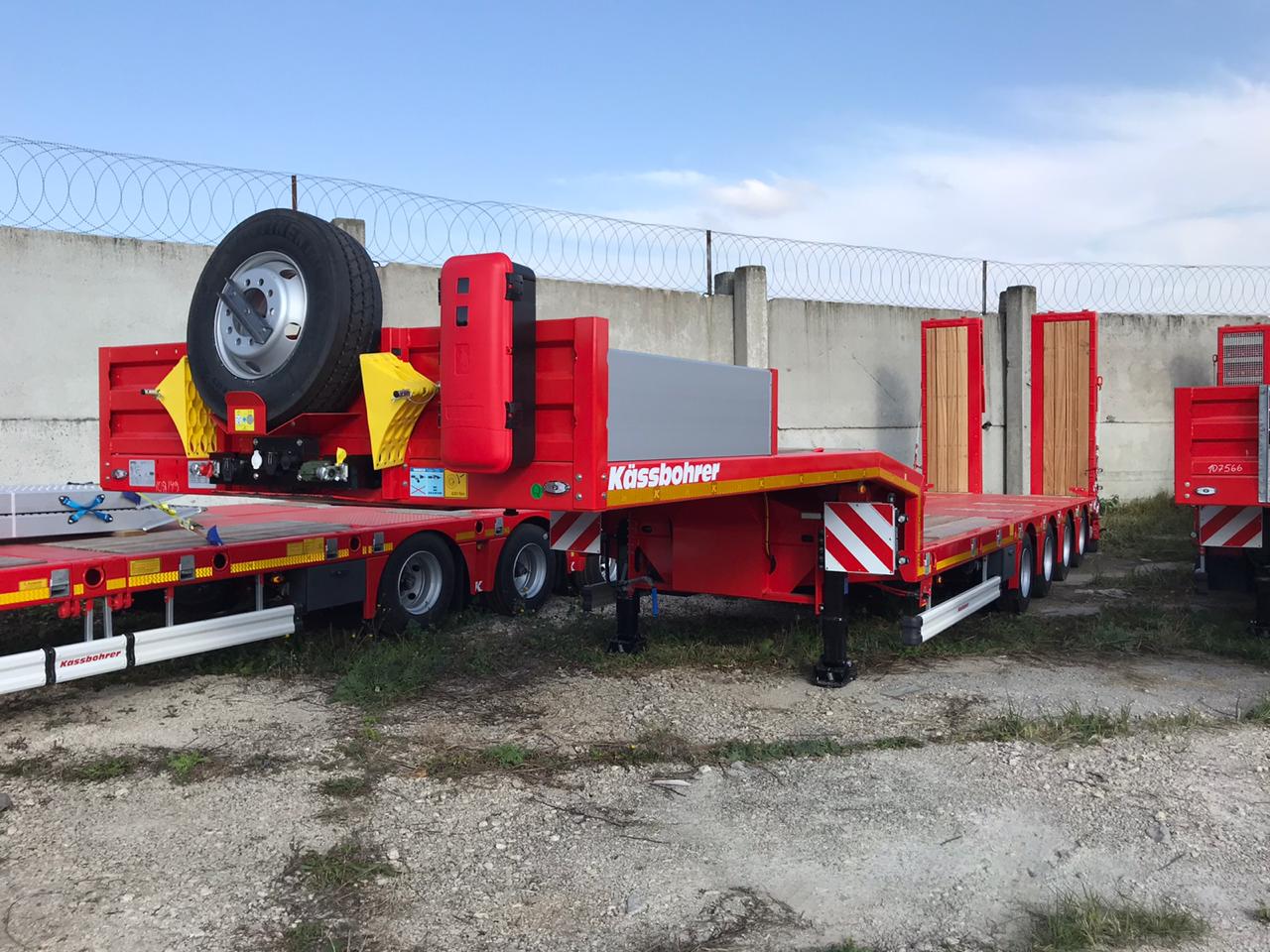 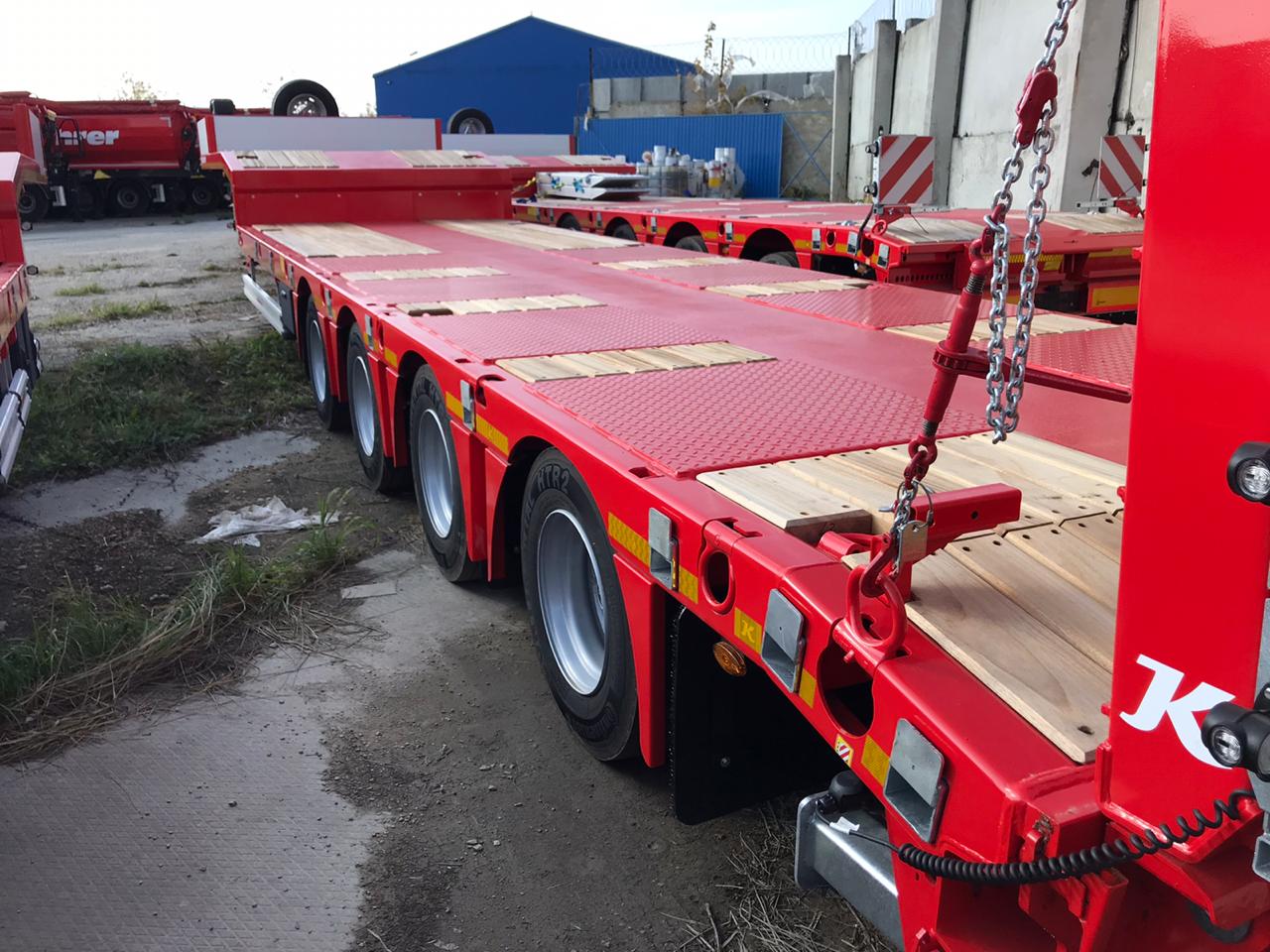 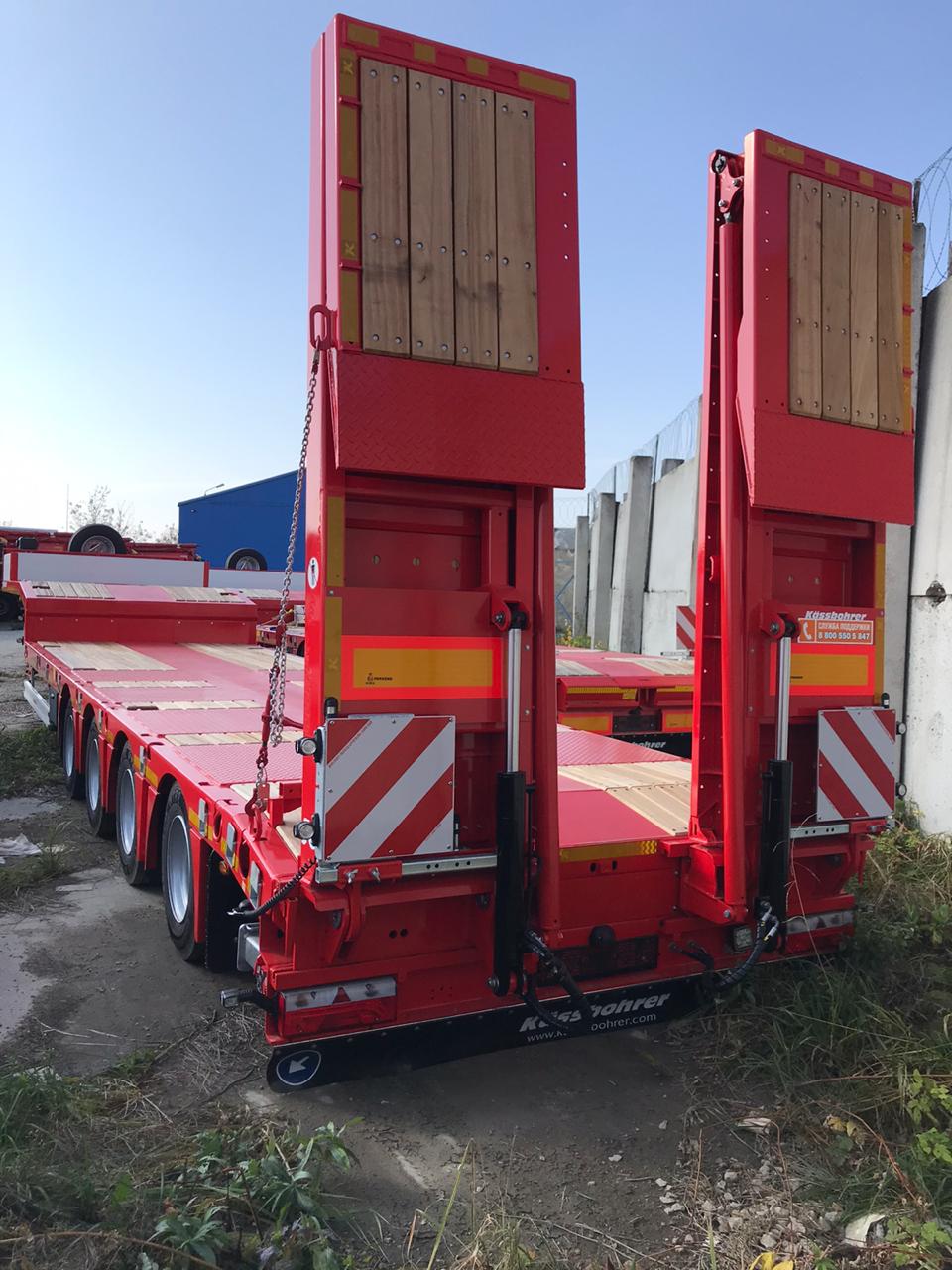 Коммерческое предложение.Цена за 1 единицу изделия в указанной выше комплектации 2020 г.в., со скидкой по акции до 30.11.2020 г. самовывозом составит:66 800 €, включая НДС 20%.Количество: 1 единица.Отгрузка: со склада в Ясногорске Тульской области, либо доставка до вашего города по согласованию.Условия оплаты: 100% - предоплата после подписания договора поставки; Срок действия коммерческого предложения до 30.11.2020 г.Просмотреть фото на сайте:https://www.maxcar54.ru/catalog/pritsepy-i-polupritsepy/traly/nizkoramnyy-tral-kassbohrer-lb4/Видеообзор 4-х осный трал Kässbohrer LB4E, раздвижной низкорамный:https://www.youtube.com/watch?v=dZRXRQY4uRA&list=PLrw39I_qGQmzTRfMypCSDe0ud1cRISECi&index=10&t=0sС уважением, Карнаков Вячеслав Владимирович
директор ООО "МаксКар"
8 (383) 233-32-53
8-913-752-39-76.8-913-477-09-39 (служебный)
стоянка - г. Новосибирск, ул. Кубовая, 60.
(карьер Мочище, ост. Объединение 4, автобаза "КатуньТранс")
maxcar54@mail.ru
www.maxcar54.ruнаш канал в ЮТУБе:https://www.youtube.com/channel/UCIiFI5uro5xB8fkw0N0pyRg/videoshttps://www.instagram.com/maxcar54ru/Куда: ПроизводительKässbohrerСтрана производстваТурцияТип ТСПолуприцепКатегория ТСНизкорамный тралСтоимость за ед. товара68 219 €. Включая НДС и утилизационный сборСрок поставкиВ наличииГод изготовления2020Гарантия1 год.Технические характеристикиТехнические характеристикиДлина платформы, мм9240Длина гуська, мм3950Общая ширина, мм2550 + 600 (уширители с фиксацией каждые 100 мм)Общая длина, мм13190Погрузочная высота, мм890Высота ССУ, мм1300Колёсная база, мм8480Расстояние между осями, мм1310Собственная масса, кг11668Нагрузка на ось, т12 т. технически допустимая (10 т. Легальная)Нагрузка на ССУ, кг18000Нагрузка на оси, кг40000Полная масс полуприцепа, кг58000 при скорости движения 80 км/чКомплектацияОси4 x 10 т, BPW с пневматической подвеской и барабанными тормозамиПодъёмная осьПервая подъёмная осьПодруливающие осиДве задниеШины 16 + 1 Шины 245/70/ R 17.5 (марка: выбор Kassbohrer)Тип колесных дисковСтальные, выбор  KassbohrerДержатель запасного колеса1 держатель запасного колеса на передней панелиТип подвескиПневматическаяОдометрБез одометра в данной комплектацииТормозная системаДвухконтурная электропневматическая тормозная система WABCO марки EBS 4S/3M с антиблокировочной системой(ABS) и система контроля наклона (RSS) в соответствии с Правилами UN ECE R13ЭлектросистемаОсветительная установка со светодиодными боковыми габаритными  фонарями 24 B и контактными разъемами 2х7 и 1х15, в соответсвии с правилами UN ECE R48 и требованию ADRТип освещенияПередние габаритные огни, левый и правый габаритные огни, габаритные огни на выдвижных знаках негабарит светодиодные, задние фонари ламповые.	Smart boardБез системы Smart boardПередние опорыМеханические с нагрузкой 50 тЗадние опорыМеханические с нагрузкой 45 тТип гуськаСтандартный с вертикальным подъемом 90 °Панели на гуськеПередняя панель стальная размерами 450 мм х 2550 мм, 2 боковые алюминиевые панели с размерами 360 мм х 1500 мм, задняя панель из алюминия размерами 360 мм х 2550 ммШассиИзготовлено из высококачественных и высокопрочной стали SТ 52 в соответствии со стандартом  ISO1726Настил платформыСтальнойОтверстия для коников8х2 шт. 42 х 62 мм.Сцепной шкворень1х2” и 1х3.5”Положение сцепного шкворняОдноЦвет шассиКрасный, RAL 3020МеталлизацияБез металлизацииКрепёжные кольцаНа гуське 3х2 (6000 кг), на платформе 4х2(6000кг), по бокам платформы 10х2(6000 кг)АппарелиГидравлические аппарели двойного сложения и сдвижения/раздвижения имеют покрытие из твердых пород древисины толщиной 40 мм., длина 4200мм. в разложенном состоянии, ширина 850 мм., высота в сложенном состоянии 3570 мм. Угол въезда 10 градусов. Грузоподъемность 60 тонн.Дополнительная фиксация аппарелейЦепи со стяжным механизмомТип уширителейВыдвижные УширителиУширители из оцинкованной стали, 12 х 2 ед. выдвижение на 300 мм с возможностью фиксации каждые 100 мм или 230 мм за один раз.Настил на уширителиБез настила на уширителиЯщик для настила на уширителиБез ящика для настила на уширителиИнструментальный ящик1 шт . Двойной стальной инструментальный ящик с ПВХ покрытием с размерами 750мм х 400 мм х 360 ммВыдвижные знаки негабарит2 х 2 выдвижные знаки негабарит 423мм. Х 423мм. С 2-мя светодиодами +1 разъем для заднего проблескового маячкаПроблесковый маячок1, лампового типаПротивооткатные башмаки2 противооткатных башмакаБоковая защитаБоковая защита согласно (89/297/EEC)